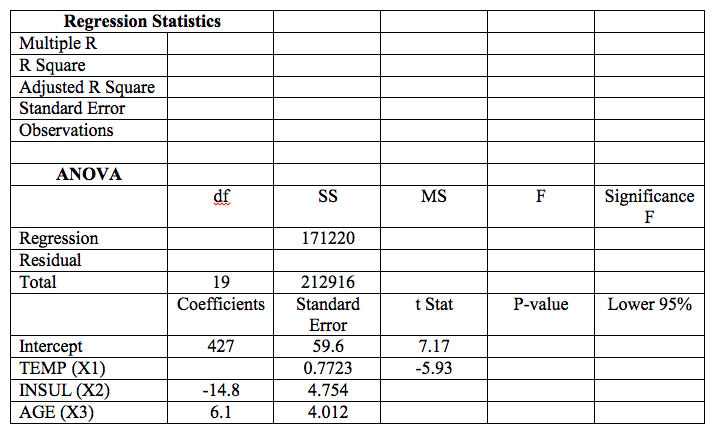 The value of R-Square is?The observed or computed F-value is?The estimate of the coefficient b1 is?What is the P-Value?